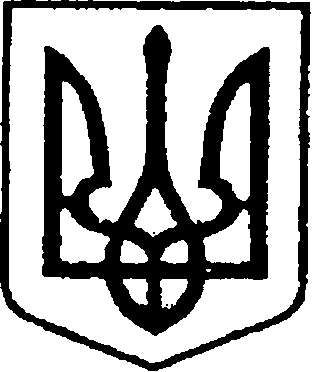 УКРАЇНАЧЕРНІГІВСЬКА ОБЛАСТЬН І Ж И Н С Ь К А    М І С Ь К А    Р А Д АВ И К О Н А В Ч И Й    К О М І Т Е ТР І Ш Е Н Н Явід 08 жовтня 2020 року	           м. Ніжин	                                        № 350   Про відзначення Подякамивиконавчого комітету Ніжинської міської радиВідповідно до  статей 40, 42, 53, 59 Закону України «Про місцеве самоврядування в Україні», рішення Ніжинської міської ради Чернігівської області «Про внесення змін до рішення Ніжинської міської ради від 03 травня 2017 року №27-23/2017 «Про затвердження Положень про Почесну грамоту, Грамоту та Подяку виконавчого комітету Ніжинської міської ради» від 02.02.2018 р. №18-35/2018, Регламенту виконавчого комітету Ніжинської міської ради Чернігівської області VІІ скликання, затвердженого рішенням виконавчого комітету Ніжинської міської ради Чернігівської області                   VІІ скликання від 11.08.2016 р. №220 (із змінами), клопотання директора       ТОВ «Ніжинський хлібо-булочний комбінат» С.В. Кота, директора ТОВ «НіжинХліб» В.М. Дегтяренка, голови правління ПрАТ «Ніжинський жиркомбінат» Є.С. Васильченка з нагоди відзначення професійного свята - Дня працівників харчової промисловості, виконавчий комітет Ніжинської міської ради вирішив: 	1.Оголосити Подяку виконавчого комітету Ніжинської міської ради          за високий професіоналізм, зразкове виконання службових обов’язків                  та з нагоди відзначення Дня працівників харчової промисловості:                 1.1.Барило Антоніні Іванівні – майстру-пекарю ТОВ «Ніжинський хлібо-булочний комбінат»;1.2.Богдану Ігорю Васильовичу – пекарю ТОВ «Ніжинський хлібо-булочний комбінат»;1.3.Вайрах Оксані Сергіївні – змінному технологу хлібобулочного цеху ТОВ «НіжинХліб»;1.4.Ляшенко Валентині Миколаївні – тісторобу хліба хлібобулочного цеху ТОВ «НіжинХліб»;1.5.Василенко Наталії Михайлівні – кондитеру 5 розряду кондитерського цеху ТОВ «НіжинХліб»;1.6.Олексієнку Олександру Івановичу – водію ТОВ «НіжинХліб»;1.7.Татаренку Володимиру Анатолійовичу – оператору сушильних установок сировинної дільниці ПрАТ «Ніжинський жиркомбінат»;1.8.Бєлкіну Богдану Миколайовичу – електромонтеру з ремонту та обслуговування електроустаткування ПрАТ «Ніжинський жиркомбінат»;1.9.Носенку Дмитру Миколайовичу – старшому майстру сировинної дільниці ПрАТ «Ніжинський жиркомбінат»;1.10.Секерні Богдану Михайловичу – жарівнику олійно-пресової дільниці ПрАТ «Ніжинський жиркомбінат»;1.11.Коту Сергію Васильовичу – директору ТОВ «Ніжинський хлібо-булочний комбінат».2.Відділу юридично-кадрового забезпечення апарату виконавчого комітету Ніжинської міської ради (Лега В. О.) забезпечити оприлюднення цього рішення протягом п’яти робочих днів з дати його прийняття                           на офіційному сайті Ніжинської міської ради.3.Відділу бухгалтерського обліку апарату виконавчого комітету Ніжинської міської ради (Єфіменко Н. Є.) забезпечити виконання цього рішення у частині видачі рамок та бланків Подяк.4.Контроль за виконанням цього рішення покласти на керуючого справами виконавчого комітету Ніжинської міської ради Колесника С.О.Головуючий на засіданніПерший заступник міськогоголови з питань діяльностівиконавчих органів ради						       Г.М. ОлійникПояснювальна запискадо проекту рішення «Про відзначення Подякамивиконавчого комітету Ніжинської міської ради»Відповідно до ст. 40 Закону України «Про місцеве самоврядування                в Україні», рішення Ніжинської міської ради Чернігівської області «Про внесення змін до рішення Ніжинської міської ради  від 03 травня 2017 року №27-23/2017 «Про затвердження Положень  про Почесну грамоту, Грамоту та Подяку виконавчого комітету Ніжинської міської ради» від 02.02.2018 р.     №18-35/2018, клопотання директора ТОВ «Ніжинський хлібо-булочний комбінат» С.В. Кота, директора ТОВ «НіжинХліб» В.М. Дегтяренка, голови правління ПрАТ «Ніжинський жиркомбінат» Є.С. Васильченка пропонуються кандидатури до відзначення Подяками виконавчого комітету Ніжинської міської ради з нагоди відзначення Дня працівників харчової промисловості.Проект рішення «Про відзначення Подяками виконавчого комітету Ніжинської міської ради» складається  з чотирьох розділів.Відділ юридично-кадрового забезпечення апарату виконавчого комітету Ніжинської міської ради, відповідно до Закону України «Про доступ до публічної інформації», забезпечує опублікування цього рішення протягом п’яти робочих днів з дати його підписання шляхом оприлюднення                                    на офіційному сайті Ніжинської міської ради.Доповідати проект рішення на засіданні буде начальник сектора                     з питань кадрової політики відділу юридично-кадрового забезпечення апарату виконавчого комітету Ніжинської міської ради Чепуль Ольга Віталіївна.Начальник відділу юридично-кадровогозабезпечення апарату виконавчогокомітету Ніжинської міської ради                                                          В. О. Лега